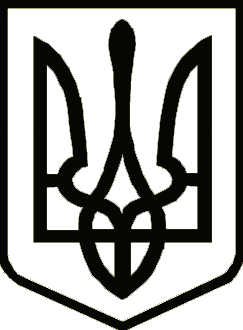 НОСІВСЬКА МІСЬКА РАДАВІДДІЛ ОСВІТИ, СІМ’Ї, МОЛОДІ ТА СПОРТУНАКазПро організацію освітнього процесу в  дошкільному підрозділі Носівської гімназії №3 Носівської міської ради та внесення змін до наказу Відділу освіти, сім’ї, молоді та спорту від 21 серпня 2023 року №89 Відповідно до законів України «Про затвердження Указу Президента України «Про продовження строку дії воєнного стану в Україні» від 17.08.2023 № 3276-ІХ, «Про освіту», «Про повну загальну середню освіту», на виконання протокольного доручення начальника Ніжинської районної військової адміністрації від 17.08.2023 року, керуючись листом Ніжинської районної військової адміністрації від 29.12.2023 року № 01-17/7648 «Про надання рекомендацій», враховуючи рішення позачергового засідання міської комісії з питань техногенно-екологічної безпеки і надзвичайних ситуацій (протокол від 26 грудня 2023 року № 14) та з метою належної та безпечної організації освітнього процесу в дошкільному підрозділі Носівської гімназії №3 Носівської міської ради  н а к а з у ю:Організувати з 02 січня 2024 року освітній процес  за очною формою навчання в дошкільномі підрозділі Носівської гімназії №3 Носівської міської ради, зха адресою: вул.Козацька,41.Внести зміни до наказу Відділу освіти, сім’ї, молоді та спорту від 21 серпня 2023 року № 89 «Про організацію освітнього процесу в закладах освіти Носівської міської ради з 01 вересня 2023 року», а саме: із п.3 виключити підпункт 3.1. та слова « Дошкільному підрозділі Носівської гімназії №3 Носівської міської ради Чернігівської області  Персональну відповідальність за організацію безпечних умов учасників освітнього процесу  та надання якісних освітніх послуг для вахованців закладу покласти на Н.Хоменко, керівника Носівської гімназії №3 Носівської міської ради Чернігівської області.Директору Носівськоїгімназії №3 Носівської міської ради Чернігівської області Н.Хоменко тримати на постійному контролі організацію надання якісних освітніх послуг здобувачам освіти. Відповідальність за виконання даного наказу покласти на директора Носівської гімназії №3 Н.Хоменко.Контроль за виконанням даного наказу залишаю за собою. Начальник 							              Наталія ТОНКОНОГ  01 січня2024 року м. Носівка			                 №02